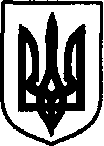 УКРАЇНАДунаєвецька міська рада VII скликанняР І Ш Е Н Н Я Тридцять третьої сесії08 лютого 2018 р.                                     Дунаївці	                                                 №9-33/2018рПро затвердження Переліку назв вулиць та провулків по населених пунктах Дунаєвецької міської ради Керуючись статтею 26 Закону України «Про місцеве самоврядування в Україні»,  з метою впорядкування назв вулиць та провулків по населених пунктах Дунаєвецької міської ради, міська рада ВИРІШИЛА:Затвердити Перелік назв вулиць та провулків по населених пунктах Дунаєвецької міської ради згідно додатку.Дане рішення оприлюднити на офіційному сайті міської ради.Виконавчому комітету Дунаєвецької міської ради направити рішення для внесення змін до Словників Державного реєстру речових прав на нерухоме майно.Контроль за виконанням рішення покласти на постійну комісію з питань регламенту, депутатської діяльності та етики, прав людини, законності, запобігання та врегулювання конфлікту інтересів, зв’язків з виконавчими структурами, органами місцевого самоврядування, об’єднаннями громадян та засобами масової інформації (голова комісії Л.Лук’янова).Міський голова	В. ЗаяцьДодаток до рішення тридцять третьої сесії міської ради VІІ скликання від 08.02.2018 р. №9-33/2018рПерелік вулиць та провулків по населених пунктах Дунаєвецької міської ради Хмельницької областіСекретар міської ради                                                                                М.Островський Гірчична (с.) Дунаєвецький район Хмельницька область Гірчична (с.) Дунаєвецький район Хмельницька областьвулицяБратів СтрижаківвулицяЗаставнавулицяКолгоспнавулицяОльги МахіновоївулицяПершотравневавулицяПідліснавулицяПольовавулицяСуворовавулицяЦентральнавулицяШкільнаДем'янківці (с.) Дунаєвецький район Хмельницька областьДем'янківці (с.) Дунаєвецький район Хмельницька областьвулицяВеселавулицяГагарінапровулокГагарінавулицяГрушевськоговулицяДачнавулицяЗарічнавулицяКривулявулицяЛесі Українки вулицяНовосільськавулицяПідліснавулицяСадовавулицяСонячнавулицяСхіднавулицяШевченка Вихрівка (с.) Дунаєвецький район Хмельницька областьВихрівка (с.) Дунаєвецький район Хмельницька областьвулицяКозацька вулицяЗ.Космодем'янськоївулицяНабережна вулицяЦентральна вулицяШевченка Пільний Мукарів (с.) Дунаєвецький район Хмельницька областьПільний Мукарів (с.) Дунаєвецький район Хмельницька областьвулицяКозацька вулицяМиру вулицяХмельницького Б.Ганнівка (с.) Дунаєвецький район Хмельницька областьГаннівка (с.) Дунаєвецький район Хмельницька областьвулицяВерхнявулицяВишневавулицяЗахіднавулицяЛесі УкраїнкивулицяНабережнавулицяРибальськавулицяСадовавулицяТравневавулицяХмельницького БогданавулицяЦентральнавулицяШевченкаНестерівці (с.) Дунаєвецький район Хмельницька областьНестерівці (с.) Дунаєвецький район Хмельницька областьвулицяВузька вулицяГагарінавулицяДерибасівськапровулокДіловий вулицяЗелена вулицяКвітнева вулицяКозацькавулицяЛіснавулицяМолодіжна вулицяНабережнавулицяПольовавулицяСонячна вулицяЛеоніда КостовськоговулицяФермерськавулицяХмельницького Б.вулицяЦентральнавулицяЧеховавулицяЧорнобривого М.вулицяШирокавулицяШкільнапровулокШкільнийвулицяЮвілейнаЗеленче (с.) Дунаєвецький район Хмельницька областьЗеленче (с.) Дунаєвецький район Хмельницька областьвулицяБернадськоговулицяВетераніввулицяЗалізничнавулицяКосиліввулицяМартсонавулицяМолодіжнавулицяПольовапровулокПольовийпровулокРогульськоговулицяРогульськоговулицяСадовапровулокСадовийвулицяУгриновича вулицяЦегельнавулицяЦентральнапровулокЦентральнийвулицяЦерковнавулицяШевченкаЗалісці (с.) Дунаєвецький район Хмельницька областьЗалісці (с.) Дунаєвецький район Хмельницька областьвулицяГагарінавулицяДачнапровулокЗелений провулокЛісний вулицяМатросовавулицяНабережнавулицяПушкінавулицяСадовавулицяВойцехівського Олександра вулицяДекоративна вулицяЗелена вулицяЛесі Українки провулокЛесі Українки вулицяЛісова вулицяМарчака Миколи вулицяМиру вулицяМолодіжна вулицяРічна вулицяСонячна вулицяЩастя вулицяЯрослава Мудрого провулокРоманчука А. вулицяРоманчука А. вулицяСвітлапровулокСвітлий вулицяФілімонова Дмитра вулицяФранкавулицяХмельницького Б.вулицяШевченкаЧаньків (с.)  Дунаєвецький район Хмельницька областьЧаньків (с.)  Дунаєвецький район Хмельницька областьвулицяАнтонової Б.провулокАнтонової Б.вулицяГагарінавулицяГромадська вулицяДекоративнавулицяЖовтневавулицяЗеленавулицяКовальчука М.провулокКовальчука М.вулицяКолгоспнавулицяКотика В.провулокМирувулицяМирувулицяНезалежностівулицяОкружнавулицяПеремогивулицяПершотравневавулицяПодільськавулицяПокровськапровулокПокровськийвулицяСадовавулицяСоборнавулицяТроїцькапровулокУкраїнський вулицяХмельницького Б.вулицяЦентральнапровулокШкільнийЗаставля (с.)  Дунаєвецький район Хмельницька областьЗаставля (с.)  Дунаєвецький район Хмельницька областьвулицяВаршавськавулицяГагарінапровулокГагарінавулицяГалицькапровулокГалицькийвулицяЛесі УкраїнкивулицяМісячнавулицяНабережнавулицяПушкінавулицяРобітничапровулокТолстоговулицяТолстоговулицяТравневавулицяЦентральна вулицяЧаньківськапровулокЧаньківськийвулицяШкільнаСтепок (с.)   Дунаєвецький район Хмельницька областьСтепок (с.)   Дунаєвецький район Хмельницька областьвулицяЛісова вулицяПасічнавулицяПодільськавулицяСонячнавулицяШевченка вулиця1 ТравняВоробіївка (с.)   Дунаєвецький район Хмельницька областьВоробіївка (с.)   Дунаєвецький район Хмельницька областьвулицяЗарічнавулицяКолгоспнавулицяМолодіжнавулицяСадовавулицяСонячнавулицяФурмана П.вулицяШевченкавулицяШкільнавулицяЯсельнаСічинці (с.) Дунаєвецький район Хмельницька областьСічинці (с.) Дунаєвецький район Хмельницька областьвулицяДекоративнавулицяКалиновавулицяКозацькавулицяЛісовавулицяМолодіжнавулицяНезалежностівулицяНовавулицяПеремогивулицяПольовавулицяРічковавулицяСадовавулицяСоборнавулицяШевченкапровулокШкільнийвулицяШляховапровулокШляховий Панасівка (с.) Дунаєвецький район Хмельницька область Панасівка (с.) Дунаєвецький район Хмельницька областьвулицяГрушевськоговулицяЗрубнавулицяКолгоспнавулицяШевченкавулиця50 - річчя Перемоги Голозубинці (с.)  Дунаєвецький район Хмельницька область Голозубинці (с.)  Дунаєвецький район Хмельницька областьвулицяБродівськавулицяГагарінавулицяГероїв Майдану вулицяГрушевськоговулицяДекоративнавулицяДорошенкавулицяЗарічанськавулицяКармелюкавулицяЛікарнянавулицяЛісовапровулокЛісовийвулицяМолодіжнавулицяНабережнапровулокНабережнийвулицяНахімовавулицяПершотравневавулицяПодільськавулицяСагайдачноговулицяСадовавулицяСтуса В.провулокЛесі Українки вулицяЛесі Українки вулицяФранка І.вулицяХмельницького Б.провулокХмельницького Б.вулицяШевченкапровулокШевченкавулицяЯблуневавулицяЯровавулиця8-го Березня Великий Жванчик (с.) Дунаєвецький район Хмельницька область Великий Жванчик (с.) Дунаєвецький район Хмельницька областьвулицяБаблякавулицяБоднарчука ПетравулицяВербовавулицяВетеранівпровулокЗорянийвулицяКиївська вулицяЛесі УкраїнкивулицяМайданапровулокМедовийпровулокМеханізаторіввулицяМирупровулокМирувулицяМолодіжнавулицяПаланицькавулицяПодільськавулицяРашевськогопровулокРимарчукавулицяРимарчукапровулокРинковийвулицяРозенталявулицяСадовавулицяСвітанкова провулокСтавковийпровулокСтуднявулицяФранка ІванавулицяЦентральнавулицяЧобана ІванавулицяЧорновола В'ячеслававулицяШевченка Малий Жванчик (с.) Дунаєвецький район Хмельницька область Малий Жванчик (с.) Дунаєвецький район Хмельницька областьвулицяГрушевськоговулицяЯроваЧимбарівка (с.) Дунаєвецький район Хмельницька областьЧимбарівка (с.) Дунаєвецький район Хмельницька областьвулицяПодільськавулицяЦентральнаЛіпини (с.) Дунаєвецький район Хмельницька областьЛіпини (с.) Дунаєвецький район Хмельницька областьвулицяПольовавулицяЦентральна Трибухівка (с.) Дунаєвецький район Хмельницька область Трибухівка (с.) Дунаєвецький район Хмельницька областьвулицяЛісовавулицяНезалежностівулицяПольова Рачинці (с.) Дунаєвецький район Хмельницька область Рачинці (с.) Дунаєвецький район Хмельницька областьвулицяВишневавулицяМирувулицяМолодіжнапровулокТихийвулицяХмельницького Б.провулокЦентральнийвулицяШевченкаЛисець (с.) Дунаєвецький район Хмельницька областьЛисець (с.) Дунаєвецький район Хмельницька областьвулицяБерезинавулицяВесняна провулокВесняний вулицяВизволителіввулицяГагарінавулицяДолинна вулицяКириченкавулицяКотика В.вулицяЛесі Українки вулицяМельникавулицяМеханізаторівпровулокМирувулицяОвчарука В. вулицяПольова вулицяПушкінавулицяСадовапровулокСадовий вулицяСпортивнавулицяСтавищанськапровулокФранко І.вулицяХмельницького Б.провулокХмельницького Б.вулицяЦентральна вулицяШевченкавулицяШкільнавулицяШовковична вулицяЯблунева вулицяЯроваСокілець (с.) Дунаєвецький район Хмельницька областьСокілець (с.) Дунаєвецький район Хмельницька областьвулицяБайдусів БратіввулицяВітряних БратіввулицяЖовтневавулицяМарчуків БратіввулицяМолодіжнавулицяМолотівкавулицяПідліснавулицяПольовавулицяТравневавулицяЦентральнавулицяЧорненьких БратіввулицяШкільнаМиньківці (с.) Дунаєвецький район Хмельницька областьМиньківці (с.) Дунаєвецький район Хмельницька областьвулицяВеселавулицяВишнева вулицяГагарінавулицяЗарічнавулицяЗоряна провулокКозацький вулицяЛесі УкраїнкивулицяЛісовавулицяЛомоносовавулицяМархоцькогопровулокМиру вулицяМолодіжнавулицяНабережнавулицяНагірнавулицяПеремогивулицяПодільська вулицяПольовавулицяСадовавулицяСвободи вулицяСонячнавулицяТравнева вулицяФранка І.вулицяЧеховапровулокШевченкавулицяШевченкапровулокЯновського Катеринівка (с.) Дунаєвецький район Хмельницька область Катеринівка (с.) Дунаєвецький район Хмельницька областьвулицяГагарінавулицяЗарічнавулицяЛісова вулицяТравнева  Городиська (с.) Дунаєвецький район Хмельницька область Городиська (с.) Дунаєвецький район Хмельницька областьвулицяДачнапровулокДачнийвулицяКозацька вулицяНагірнавулицяПушкінськапровулокСкіфський вулицяСонячна вулицяЦентральнавулицяШкільнаВелика Кужелева (с.) Дунаєвецький район Хмельницька областьВелика Кужелева (с.) Дунаєвецький район Хмельницька областьпровулокЗарічнийвулицяЛесі УкраїнкивулицяМирувулицяМінеральні ВодивулицяМолодіжнавулицяПершотравневавулицяПідгірна вулицяПідліснавулицяСадовавулицяХмельницького Б.вулицяЦентральна вулицяШевченкавулицяШкільнаМала Кужелівка (с.) Дунаєвецький район Хмельницька областьМала Кужелівка (с.) Дунаєвецький район Хмельницька областьвулицяБідного О.вулицяГероїв ВизволителіввулицяНагірнавулицяНезалежностівулицяНовавулицяПівнічнавулицяПодільськавулицяПольовавулицяСадовавулицяХмельницького Б.вулицяШевченкаСиняківці (с.) Дунаєвецький район Хмельницька областьСиняківці (с.) Дунаєвецький район Хмельницька областьвулицяЗарічнавулицяКолгоспнавулицяСадовавулицяЦентральнавулицяЧерниха В.Руда-Гірчичнянська (с.) Дунаєвецький район Хмельницька областьРуда-Гірчичнянська (с.) Дунаєвецький район Хмельницька областьвулицяЗеленавулицяМиру вулицяЦентральнавулицяШевченкаЯрова Слобідка (с.) Дунаєвецький район Хмельницька областьЯрова Слобідка (с.) Дунаєвецький район Хмельницька областьвулицяНабережнавулицяНагірнаСивороги (с.) Дунаєвецький район Хмельницька областьСивороги (с.) Дунаєвецький район Хмельницька областьвулицяГагарінавулицяДружбивулицяЖовтневавулицяЗагороднявулицяКолгоспнавулицяНабережнавулицяПідліснавулицяФранка І.вулицяЦентральна вулицяШевченкавулицяЯроваСоснівка (с.) Дунаєвецький район Хмельницька областьСоснівка (с.) Дунаєвецький район Хмельницька областьвулицяКозіцькоговулицяМируІванківці (с.) Дунаєвецький район Хмельницька областьІванківці (с.) Дунаєвецький район Хмельницька областьвулицяБратів ЯськовихвулицяВизволителіввулицяДружби провулокЕнтузіастіввулицяЛісовавулицяЛозовапровулицяМирнийвулицяМолодіжнавулицяСадовапровулокСадовийпровулокСонячнийвулицяЦентральна провулокЦентральний вулицяШкільнапровулокШкільний Слобідка-Гірчичнянська (с.) Дунаєвецький район Хмельницька область Слобідка-Гірчичнянська (с.) Дунаєвецький район Хмельницька областьвулицяБогуцькоговулицяКармелюкавулицяНовоушицьке шосе Держанівка (с.) Дунаєвецький район Хмельницька область Держанівка (с.) Дунаєвецький район Хмельницька областьвулицяГагарінавулицяОрлика ПилипавулицяПершотравневавулицяЦентральна Антонівка (с.) Дунаєвецький район Хмельницька область Антонівка (с.) Дунаєвецький район Хмельницька областьвулицяЛесі УкраїнкивулицяНадгірнапровулокПольовий Велика Побійна (с.)  Дунаєвецький район Хмельницька область Велика Побійна (с.)  Дунаєвецький район Хмельницька областьвулицяГагарінавулицяГороднявулицяЗатишнавулицяІсторичнавулицяЛесі УкраїнкивулицяМоскалівкавулицяНизиннавулицяОкружнавулицяПідліснавулицяСадовавулицяСпортивнавулицяУкраїнська вулицяФранка І.вулицяЦентральнавулицяШевченкапровулокШкільнийМала Побіянка (с.)   Дунаєвецький район Хмельницька областьМала Побіянка (с.)   Дунаєвецький район Хмельницька областьпровулокБуяновськогопровулокВеселийвулицяВиноградна провулокМаяковськоговулицяМТСвулицяНабережнапровулокПершотравневийпровулокСадовийпровулокТихийвулицяТуристичнапровулокХмельницького Б.вулицяШевченка Притулівка (с.)  Дунаєвецький район Хмельницька область Притулівка (с.)  Дунаєвецький район Хмельницька областьвулицяАбрикосова вулицяГагарінапровулокДовженкавулицяЗарічнавулицяЗеленавулицяЛісовавулицяМархоцькоговулицяМурованавулицяПушкінавулицяШевченка Заголосна (с.) Дунаєвецький район Хмельницька область Заголосна (с.) Дунаєвецький район Хмельницька областьвулицяЗатишнавулицяСуворова Гута-Яцьковецька (с.) Дунаєвецький район Хмельницька область Гута-Яцьковецька (с.) Дунаєвецький район Хмельницька областьпровулокДекоративнийвулицяКармелюкавулицяМолодіжнавулицяНовавулицяПершотравневапровулокПершотравневийвулицяПольовавулицяСадовапровулокШкільний Яцьківці (с.) Дунаєвецький район Хмельницька область Яцьківці (с.) Дунаєвецький район Хмельницька областьпровулокБереговийпровулокЛіснийвулицяЛуговапровулокЛуговийвулицяПершотравневапровулокПершотравневийвулицяСонячнапровулокСонячнийвулиця8 Березня Гута-Блищанівська (с.) Дунаєвецький район Хмельницька область Гута-Блищанівська (с.) Дунаєвецький район Хмельницька областьвулицяБереговавулицяПеремогивулицяШкільнаКсаверівка (с.)  Дунаєвецький район Хмельницька областьКсаверівка (с.)  Дунаєвецький район Хмельницька областьвулицяМолодіжнапровулокМолодіжнийвулицяПольовавулицяЦентральнапровулокЦентральнийвулицяШевченкаМлаки (с.) Дунаєвецький район Хмельницька областьМлаки (с.) Дунаєвецький район Хмельницька областьвулицяМолодіжна провулокМолодіжний вулиця8 БерезняРахнівка (с.) Дунаєвецький район Хмельницька областьРахнівка (с.) Дунаєвецький район Хмельницька областьвулицяГрушевськоговулицяЗеленавулицяЛесі УкраїнкивулицяМолодіжнавулицяОгороднявулицяПольовавулицяПридорожнавулицяСадовавулицяФранка І.вулицяЦентральнавулицяШевченкавулицяШкільнаКривчик (с.) Дунаєвецький район Хмельницька областьКривчик (с.) Дунаєвецький район Хмельницька областьвулицяБерезневавулицяГоранськавулицяКар'єрнавулицяКреміннавулицяЛісовавулицяНабережнавулицяСонячнавулицяТернавськавулицяТравневавулицяШевченкавулицяШкільнаДубинка (с.) Дунаєвецький район Хмельницька областьДубинка (с.) Дунаєвецький район Хмельницька областьвулицяОзернавулицяСадоваМушкутинці (с.) Дунаєвецький район Хмельницька областьМушкутинці (с.) Дунаєвецький район Хмельницька областьвулицяВишневавулицяКовпакавулицяКошового О.вулицяЛермонтовавулицяЛесі УкраїнкивулицяЛуговавулицяНагірнавулицяНекрасовавулицяНовосільськавулицяПавлова Олександра вулицяПасічнапровулокПасічнийвулицяПівнічнавулицяПідліснавулицяПрорізнавулицяЦентральна провулокЦентральний вулицяШаталовапровулокШаталовапровулокШевцової Л.вулицяШевцової Л.вулицяЮвілейнаДунаївці (м.) Дунаєвецький район Хмельницька областьДунаївці (м.) Дунаєвецький район Хмельницька областьвулицяБазарнапровулокБазарнийпровулокБанківськийвулицяБогунавулицяБоковапровулокБоковийвулицяБузкова провулокВатутінавулицяВатутінавулицяВербнапровулокВербнийпровулокВерхнійвулицяВисокавулицяВідродженняпровулокВідродженнявулицяМарка Вовчка вулицяВойтовича Болеслава провулокВойтовича Болеслава вулицяВолодимирська вулицяВолонтерська вулицяВолошковапровулокВолошковийвулицяГагарінавулицяГайдамацькавулицяГероїв АТО вулицяГонтивулицяГорькоговулицяГосподарська вулицяГромадська провулокГромадський вулицяГрушевськоговулицяДачнапровулокДачнийпровулокДекоративнийвулицяДжерельнавулицяДорошенкавулицяДунайгородська вулицяЗаводськапровулокЗаводськийпровулокЗагороднійвулицяЗагороднявулицяЗалізняка Максима вулицяЗарембипровулокЗарічнийвулицяЗахіднавулицяЗеленавулицяІщенка Миколи вулицяКам’янецькавулицяКармелюкапровулокКармелюкапровулокКвітневийвулицяКиївськапровулокКільцевийвулицяКленовавулицяКозацькавулицяКомаровавулицяКонституції вулицяКоцюбинського Михайла вулицяКрасінськихвулицяКурчатовавулицяКутузовапровулокЛендера Франца вулицяЛендера Франца вулицяЛесі УкраїнкивулицяЛютеранськапровулокМагери Миколи вулицяМагери Миколи вулицяМатросовавулицяМелетія Смотрицького провулокМелетія Смотрицького вулицяМирувулицяМічурінавулицяМогилівська провулокМогилівський вулицяМолодіжнапровулокМолодіжнийвулицяМТСпровулокМТСвулицяЯрослава Мудрого вулицяМузичнавулицяНабережнавулицяНагірнапровулокНезалежностівулицяНезалежностівулицяНижнявулицяНізнік ГаннивулицяНовавулицяОрлика Пилипа вулицяПарковавулицяПартизанська провулокПартизанський вулицяПодільськавулицяПокровськавулицяПольовапровулокПольовийвулицяПрорізнавулицяПросвіти вулицяПушкінапровулокПушкінавулицяРазіна Ст.вулицяРайдужнавулицяРеміснича провулокРемісничий провулокРіздвянийвулицяРобочапровулокРобочийвулицяРогульськоговулицяСагайдачноговулицяСадовавулицяСахаровавулицяСічова вулицяСонячнапровулокСонячнийвулицяСпортивнавулицяСтельмаха Михайла провулокСтельмаха Михайла вулицяСуворовапровулокСуворовавулицяСхіднавулицяТерешковоївулицяТичини Павла вулицяТімірязєвавулицяТітовавулицяТолстоговулицяТургенєвавулицяФокінавулицяФранка Ів.вулицяХлібопекарська вулицяХмельницького Б.вулицяЦегельнапровулокЦіолковськоговулицяЦіолковськоговулицяЧайковськогопровулокЧекмана Михайла вулицяЧекмана Михайла вулицяЧервонавулицяЧервоносільськапровулокЧкаловавулицяЧкаловавулицяШевченкавулицяШирока провулокШирокий вулицяШкільнавулицяШовковична вулицяЯблуневавулицяЯрова провулок1 Травнявулиця1 ТравняМікрорайон «Берізки»Мікрорайон «Берізки»провулокКаштановийвулицяКвітневаМікрорайон «Відпочинок»Мікрорайон «Відпочинок»вулиця ЛісовавулицяПриміськаМікрорайон «Західний»Мікрорайон «Західний»провулокСт. РазінаМікрорайон «Колос»Мікрорайон «Колос»провулокЗеленийпровулокПодільський                                                                                                                                                                                                                                                                                                                              провулокЧервонийМікрорайон «Надія»Мікрорайон «Надія»провулокКозацькийМікрорайон «Північний»Мікрорайон «Північний»вулицяОзерна провулокОзерний 